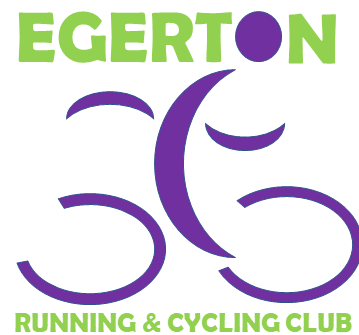 Application for Membership and Subscription for 2021Name:  Address: Postcode: Phone number:                                                 Mobile number: E-mail address: Relevant medical information:Emergency contact (Mobile number and relationship) The Annual Subscription is:     £20 Payment can be made by cheque payable to Egerton Running Club Preferably by BACS:                 Sort Code:  		20 02 62		                        Account number:		13782247			          Reference:  		Your Name/SUBDisclaimerI declare that I am medically fit to participate in physical activity at the date of this application and that I will notify the club committee of any changes in my medical condition. I confirm that I understand that participation is entirely at my own risk and I should consult my own doctor if suffering from any condition that might make taking part injurious to my health.I understand that whilst all reasonable precautions will be taken to ensure my safety, I remain responsible to assess my personal risks and the risks I may pose for others.  I hereby agree that Egerton Running Club shall not be liable for any injury, accident, loss or damage to myself due to my participation in any events held by Egerton Running Club.Data Protection ActEgerton Running Club is not registered under the data protection act.  I understand my details will be held on a microcomputer for the purpose of circulating information about the club and will not be used for any other purpose or given to other parties. It is my right to advise the club committee of any objections I may have.Signed                                   						Date In order for your membership to be renewed or activated please complete this form and return too:Mr Andy Cairns (ERC Secretary) at 2 New Road, Egerton, Kent, TN27 9DTOr via email egertonrunningcyclingclub@gmail.com